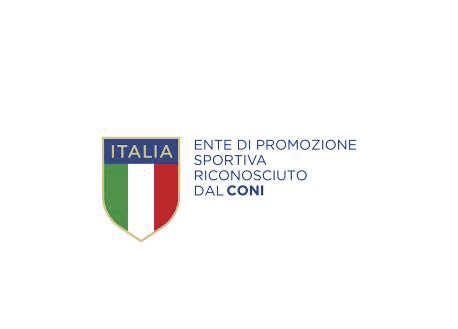 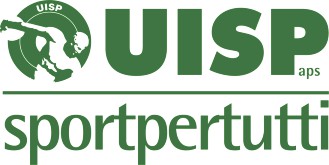 ALLEGATO AAUTODICHIARAZIONE COVID 19Il/la sottoscritto/a:Cognome	NomeNato/a	ilResidente in	Via e n.In qualità di genitore/tutore legale del minore: DICHIARAche non ha avuto diagnosi accertata di infezione da Covid-19 e che negli ultimi 14 giorni, inoltre:SI	NO●   è stato in contatto stretto con persone affette da Covid-19? 
●   è stato in contatto stretto con casi sospetti o ad alto rischio? 
●   è stato in contatto stretto con familiari di casi sospetti?●   ha avuto nelle ultime due settimane sintomi riferibili all’infezione da Covid-19 (tra i quali 
	temperatura corporea superiore a 37,5°C, tosse, stanchezza, difficoltà respiratoria, dolori 
	muscolari, diarrea, alterazioni di gusto e olfatto)?●   manifesta attualmente sintomi riferibili all’infezione da Covid-19 (tra i quali temperatura 
	corporea superiore a 37,5°C, tosse, stanchezza, difficoltà respiratoria, dolori muscolari, 
	diarrea, alterazioni di gusto e olfatto).●  Dichiara di impegnarsi a comunicare prima di ogni ingresso nel sito sportivo eventuali variazioni di 
	quanto sopra dichiarato, compreso l’insorgenza di sintomi riferibili all’infezione da Covid-19, tra i quali 
	temperatura corporea (che andrà preventivamente rilevata) superiore a 37,5°C, tosse, stanchezza, 
	difficoltà respiratoria, dolori muscolari, diarrea, alterazioni di gusto e olfatto.Il/la sottoscritto/a attesta sotto la propria responsabilità che quanto sopra dichiarato corrisponde al vero 
consapevole delle conseguenze civili e penali di una falsa dichiarazione, anche in relazione al rischio di 
contagio all’interno della struttura sportiva ed alla pratica di attività sportive agonistiche (art. 46 D.P.R. n. 
445/2000).Autorizza, inoltre ___________________________________________________ (indicare la denominazione 
dell’associazione/società sportiva) al trattamento dei dati particolari relativi allo stato di salute contenuti in 
questo modulo ed alla sua conservazione ai sensi del Reg. Eu 2016/679 e della normativa nazionale vigente.Luogo e data …………………………………… 	Firma dell’atleta o del genitore/tutore legale per minorenni…………………………………………………..…………………….UISP APS - Unione Italiana Sport Per tutti00155 Roma, Largo Nino Franchellucci, 73 - Tel.06.439841 - Fax 06.43984320 - www.uisp.it - uisp@uisp.it